Unit District Manager/Agency Administrator (2024)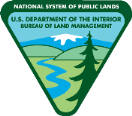 Checklist #1For the National Preparedness Review, you will need to have the following items available for review:AUTHORITY Key Code: E = Exceeds Standard, M = Meets Standard, NI = Needs Improvement, NR = Not ReviewedASSIGNED PROGRAM RESPONSIBILITYKey Code: E = Exceeds Standard, M = Meets Standard, NI = Needs Improvement, NR = Not ReviewedMISCELLANEOUSKey Code: E = Exceeds Standard, M = Meets Standard, NI = Needs Improvement, NR = Not ReviewedLocation:Date:MM/DD/YYRespondent:First, LastReviewed by:First, LastCHECKLIST ITEM #DOCUMENTATION1Cost share agreements3Agreements for fire facilities4Published wildland fire decisions (WFDSS)5Prescribed fire plans7Delegation of authority to the FMO18Serious Incident or Fatality (SIOF) Response Plan 19Emergency medical response plan25Delegation of authority and expectations to unit’s Type 3, 4, 5 ICsMS-1203 Delegation of Authority and relevant state supplemental manualH-1203-1, Delegation of AuthorityInteragency Standards for Fire and Fire Aviation OperationsITEMDESCRIPTIONCODE(E/M/NI/NR)REMARKS1Enter into cost share agreements for multi-jurisdictional wildfires. [H-1203-1]2Expend funds and assign personnel for  management of wildfires.[H-1203-1]3District Manager enters into agreements to provide for the management and administrative functions of combined agency-operated fire facilities. [H-1203-1]4Approve wildfire decisions.[H-1203-1]5Approve prescribed fire plans.[H-1203-1]6Certify National Incident Management Systems (NIMS) incident qualifications for employees.[H-1203-1]ITEMDESCRIPTIONCODE(E/M/NI/NR)REMARKS7District manager provides a written delegation of authority to FMOs that gives them an adequate level of operational authority. If fire management responsibilities are zoned, ensure that all appropriate AADMs have signed the delegation. [RB Ch 2, AA Table]8District manager ensures only trained and qualified personnel are available to support wildland fire operations at the local and national level. [RB Ch 2, AA Table]9District manager annually convene and participate in preseason and postseason fire meetings. [RB Ch 2, AA Table] 10District manager reviews critical operations and safety policies and procedures with fire and fire aviation personnel. [RB Ch 2, AA Table]11District manager completes timely response and follow-up to fire preparedness and program reviews. [RB Ch 2, AA Table]12District manager ensures fire and fire aviation preparedness reviews are conducted annually in all unit offices. Participate in at least one review annually. [RB Ch 2, AA Table]13District manager ensures proper level of investigation types are conducted per Red Book, chapter 18. [RB Ch 2, AA Table]14District manager ensures resource advisors are identified, trained, and available for incident assignment. Refer to the Federal Wildland Fire Qualifications Supplement. [RB Ch 2, AA Table]15District manager* provides written notification to: State director when Federal combined expenditures for an incident, or a complex of incidents, meet or exceed $5 million and more than 50% of the burned acres are managed by the BLM (in Alaska, more than 50% of the burned acres are managed by DOI and Alaska Native Claims Settlement Act [ANCSA] Corporations).BLM Director, through the state director, when Federal combined expenditures for an incident, or a complex of incidents, meet or exceed $10 million AND more than 50% of the burned acres are managed by the BLM (in Alaska, more than 50% of the burned acres are managed by DOI and ANCSA Corporations).*In Alaska, notifications will be made by the State the State FMO/Alaska Fire Service Manager and will include the District Manager. [RB Ch 2, AA Table]16District manager ensures trespass actions are initiated and documented to recover cost of suppression activities, land rehabilitation, and damages to the resource and improvements for all human-caused fires where liability can be determined, as per Fire Trespass Handbook H-9238-1. [RB Ch 2, AA Table]17District manager ensures safety program is in place, has a current plan, and has an active safety committee that includes the fire program. [RB Ch 2, AA Table]18District manager ensures establishment and annual update of the Serious Incident or Fatality (SIOF) Response Plan. [RB Ch 2, AA Table]19District manager ensures that a current emergency medical response plan is in place and accessible. [RB Ch 2, AA Table]20Agency administrator ensures prior to each fire season, that the unit has standardized incident and communication center protocols identified in the Medical Incident Report section of the IRPG.[RB Ch 7]21Agency administrator personally visits fires each year. See Red Book, appendix A. [RB Ch 2, AA Table]22Agency administrator (AADM) provides briefing to incident management teams. See Red Book, appendix D.[RB Ch 2, AA Table]23Agency administrator attends post-fire closeout on complex, type 1, and type 2 fires. Attendance may be delegated. [RB Ch 2, AA Table]ITEMDESCRIPTIONCODE(E/M/NI/NR)REMARKS24To serve as an AADM, line managers must obtain the AADM qualification within two years of being appointed to a designated management position.  [RB Ch 2]25District manager will provide a written delegation of authority and expectations to the unit's Type 3, 4, and 5 incident commanders annually prior to fire season.[RB Ch 11]26There are adequate qualified personnel on the district to maintain full readiness when personnel take fire assignments. [Recommended Best Practice]27Adequate number and/or availability of qualified agency administrators to address typical initial and extended attack responsibilities. [Recommended Best Practice]28Critical positions are filled with qualified personnel.[Best Management Practice]